Отчет о результатах анализа состояния системы образованияЮргинского муниципального района за 2016 годи перспективах развития1. Вводная часть1.1.Общие сведения о муниципальном образовании     Юргинский муниципальный  район  является муниципальным образованием Кемеровской области и  расположен в ее северо-западной части Кемеровской области, на левом берегу реки Томи. На востоке территория граничит с Яшкинским районом, на юге – с Топкинским районом, на западе – с Новосибирской областью, на севере – с Томской областью.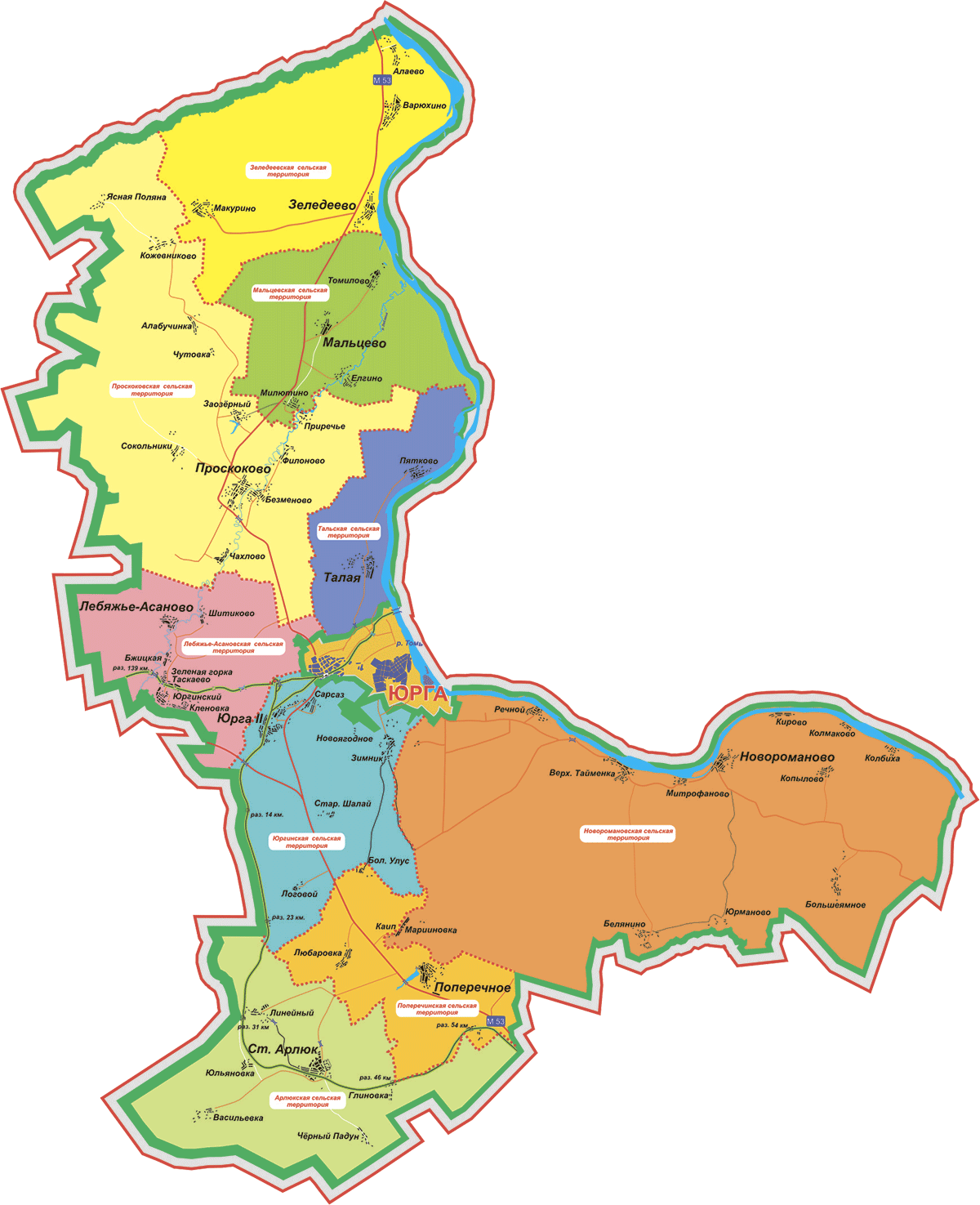      Район имеет выгодное географическое положение. В относительной близости от района находятся крупные промышленные конгломераты: Кемерово (), Томск (), Новосибирск ().     На территории района расположены автодороги протяженностью ., в т.ч. федеральных ., территориальных – ., муниципальных ., внутрихозяйственных – ., ведомственных . Автодороги по типам покрытия: асфальтобетонные – . (77,5%), щебеночные (гравийные) – . (22,5%).            По территории района проходят две автотрассы федерального значения: М-57 Новосибирск-Иркутск, Новосибирск-Иркутск с подъездом к Томску, дорога областного значения Новосибирск – Ленинск-Кузнецк – Кемерово – Юрга.     Общее количество мостов в районе 17, что составляет 644 пог.метров, все они железобетонные.  Центральную часть района с запада на восток пересекает железнодорожная магистраль Новосибирск-Красноярск, с юга примыкает железнодорожная ветка Юрга – Топки.Городской округ «Юрга» является центром муниципального образования «Юргинский муниципальный район» с населением 81,7 тыс.человек, расположенный в  от областного центра.Количество предприятий, объединений, их филиалов и других обособленных подразделений, индивидуальных предпринимателей, зарегистрированных на территории района на 01.01.2017г. (по данным статистического регистра хозяйствующих субъектов ) - 465 единиц.      В административно-территориальный состав Юргинского района входят 9 сельских поселений и 63 населенных пункта.    Площадь Юргинского района составляет 2,5 тыс. кв. км (2,6 % территории Кемеровской области), в том числе 1,9 тыс. кв. км. – земли сельскохозяйственного назначения. Численность постоянно проживающего населения на 01 января 2017г. оценочно составила 21674 человека (0,8 % населения Кемеровской области).   Возростно-половой состав постоянного населения Юргинского муниципального района на 1 января 2017года составляет: Таблица 1Удельный вес в общей численности населения: мужчины составили 48,6%, женщины - 51,4%.Доля населения трудоспособного возраста по состоянию на 01.01.2017 года - 52,2 %, моложе трудоспособного  - 20,4 %, старше трудоспособного - 27,3 %.Основными параметрами, по которым определяется демографическая обстановка, являются рождаемость, смертность и миграция.За последние 3 года в районе наблюдается тенденция к снижению рождаемости населения.Диаграмма 1. Динамика рождаемости и смертности населенияЮргинского муниципального района за 2012-2016 годыПоказатель рождаемости в 2016 году снизился в сравнении с 2012 годом на 45%, показатель смертности за аналогичный период снизился на 13,5%. К сожалению, за 5 лет  в 3,5 раз увеличилась естественная убыль населения. Миграция также продолжает являться фактором сокращения численности населения в районе. Общие итоги миграции населения Юргинского муниципального района  за 2012 – 2016 годы представлены в таблице.										Таблица 2.Общие итоги миграции населения Юргинского муниципального района  за 2012 – 2016 годы, человекДва года, а именно 2012-2013  были положительными для нашего района, где наблюдался миграционный прирост, с 2013 года ситуация меняется, миграционная убыль сохраняется и на сегодняшний день.Основная причина оттока населения -  учебная миграция,  большая часть молодежи в возрасте с 18 до 25 лет уезжают в крупные города, а после окончания учебы, остается жить и работать в городах, где получили образование. Демографические показатели оказывают влияние на общую динамику численности населения. Динамика численности населения Юргинского муниципального района  представлена на диаграмме.Диаграмма 2. Среднегодовая численность населенияЮргинского муниципального района за 2012-2016 годы, человекСокращение численности населения за 5 лет составило 686 человек, и это произошло, в равной степени, из-за естественной убыли населения и его убытия в другие территории.Согласно международным критериям население считается старым, если доля людей в возрасте 65 лет и более превышает 7% от общей численности населения. В Юргинском районе в этом возрасте находятся 14,3% жителей (почти каждый седьмой), в Кузбассе - 13,2% (каждый восьмой).Каждый третий житель района (6630 человек на 01.01.2017г.) - в пенсионном возрасте. Численность детей и подростков до   16 лет на 25,3% меньше, чем лиц старше трудоспособного возраста.В дальнейшем, также предполагается снижение численности лиц трудоспособного возраста и одновременный рост числа лиц, достигших пенсионного возраста: 	Таблица 3.Таким образом, демографическая ситуация по Юргинскому муниципальному району складывается не самым благоприятным образом:наметилась устойчивая тенденция снижения рождаемости, увеличение числа выехавших граждан за пределы района на постоянное место жительства, следствием чего стало сокращение численности населения  района;снижение численности населения в трудоспособном возрасте. Труд и занятость:         Население района на 1 января 2017 года составило 21674 человека, в том числе в трудоспособном возрасте – 11330 человек. Экономически активное население района составляет 53,6%, от общей численности населения. Небольшая часть трудоспособного населения (9%) работает за пределами Юргинского района, либо с трудоустройством вахтовым методом. Часть жителей  района трудоустраивается в городе Юрге, в то время как район испытывает нехватку квалифицированных кадров в сфере сельского хозяйства, в социальной сфере.    В 2016 году общее число занятых во всех сферах  экономики района составило порядка 5750 человек и снизилось относительно 2015 года на 350 человек, что довольно ощутимо и значительно для нашего района.     Основное количество занятых жителей района работает в частном секторе экономики – 66,3%, в государственных, муниципальных  бюджетных учреждениях число работающих – 33,7%.Диаграмма 3. Структура занятого населения  Юргинского муниципального района, человек          В Юргинском муниципальном районе население преимущественно работает в бюджетной сфере  (29,2%), сельском хозяйстве (10,6%), ЖКХ (8,5%). Около 36% трудоспособного населения задействованы в личных подсобных хозяйствах – предоставление услуг по ведению домашнего хозяйства. При этом в общей численности трудоспособного населения не работают (официально не зарегистрированы, либо состоящие в службе занятости) - 45,5% . Среди данной категории населения находятся граждане, занятые ведением домашнего хозяйства, неофициально работающие граждане, безработные.           В сфере обеспеченности района трудовыми ресурсами наблюдаются следующие общие тенденции:район обладает большим количеством трудовых ресурсов, не обеспеченных работой, либо не желающих официально работать;происходит отток экономически активной части населения  района  за его пределы, с целью поиска работы;снижение постоянной численности населения Юргинского муниципального района неизбежно приводит к сокращению численности трудовых ресурсов.     В 2016 году по данным Пенсионного Фонда РФ ненамного, но увеличилось число работающих лиц старше трудоспособного возраста, а по оценке, с 2017 года данная категория лиц будет ещё возрастать. За 2 года с 2015 по 2016 увеличение составило около  100 человек.    Численность граждан, обратившихся в Центр занятости населения г. Юрги по содействию в поиске подходящей работы – 730 человек (за 2015г. - 844 чел.), из них 579 были признаны  безработными,  что на 70 человек меньше по сравнению с прошлым годом. Официальный статус безработного  на 01.01.2017г.  получили 309 человек ( на 01.01.2016г. 394 чел). Уровень регистрируемой безработицы по району на 01.01.2017г.  составил  2,65% (3,4%  на 01.01.2016г.). Коэффициент напряженности на рынке труда на 1 января 2017г. снизился на 4,6%  и составил 4,5 человека на одно вакантное место (на 1 января 2016г. – 7,7 человек).С помощью Мобильного Центра специалистами службы занятости в 2016 году было осуществлено 5 выездов на село, где жители района могли получить все необходимые услуги. Обратились за услугами 41 человек.Органом местного самоуправления, осушесвтляющим управление в сфере образования, является управление образования администрации Юргинского муниципального района:Контактные данные:Адрес: 652050, Кемеровская область,Э г. Юрга, ул. Машиностроителей,35.Телефон/факс: 8(384)51-4-18-39Официальный сайт: http://yurga-raion.ucoz.ruЭлектронная почта:  uorug@mail.ru    За отчетный период в сфере образования реализовывались следующие программы и проекты:    Муниципальная программа «Развитие системы образования в Юргинском муниципальном районе на 2016 год и плановые 2017-2019 годы». Данная программа является организационной основой муниципальной политики в сфере образования. Реализация программы позволит решить ряд важнейших задач, обеспечивающих развитие мунципальной системы образования, системаная работа с педагогическми кадрами позволит минимизировать риски, связанные с нехваткой кадров, стимулировать профессиональное развитие педагогических кадров.  Организация дистанционного обучения детей с целью повышения качества обучения, предоставления равных возможностей и удовлетворения индивидуальных образовательных потребностей обучающихся.     При подготовке доклада использовались данные официальной статистической отчетности территориального органа Федеральной службы государственной статистики по Кемеровской обалсти, мониторинга всех уровней власти (федеральный, региональный, муниципальный), материалы управления образования администрации Юргинского муниципального района и подведомственных образовательных организаций.Анализ состояния и перспективы развития муниципальной системы образования     Муниципальная система образования Юргинского муниципального района предоставляет собой развитую сеть организаций раличных типов.    Сеть муниципальных организаций подведомственных управлению образования Юргинского мунципального района , включает 21организацию (по состоянию на 01.09.2017):-5 дошкольных образовательных организаций;-13 общеобразовательных организаций, в том числе 6 средних общеобразовательных организации, 7 основных общеобразовательных организаций;-2 учреждения дополнительного образования ;-1 детский дом.      Приоритетной задачей дошкольного образования, по прежнему, остается обеспечение государственной гарантии доступности качественного дошкольного образования.     В соответствии с Указом Президента «О мероприятиях по реализации государственной политики в области образования и науки» достигнута 100% доступность дошкольного образования для детей в возрасте от 3-х до 7-ми лет), а также от 1,5 до 3лет.    Сеть дошкольных организаций позволяет ежегодно увеличивать численность дошкольников, охваченных дошкольным образованием.   Основной из задач дошкольного образовательных организаций является профилактическая работа по снижению заболеваемости. Динамика результатов работыпо сохранению и укреплению здоровья детей2014 год - 38,6 – индекс 7,722015 год –37,5 – индекс 7,502016 год – 36,8 – индекс 7,36      В настоящее время все дошкольные образовательные организации реализуют федеральные государственные стандарты дошкольного образования.     МБДОУ «Искитимский детский сад «Аистенок», МБДОУ «Детский сад « Юрга-2 «Солнышко» являются региональными базовыми площадками КРИПКиПРО  по апробации введение и реализация ФГОС ДО.      МБДОУ «Арлюкский детский сад «Солнышко», МБДОУ «Просковский детский сад «Теремок» являются муниципальными инновационными площадками.   Реализация федерального государственного образовательного стандарта дошкольного образования предполагает готовность педагогов работать в условиях современных требованиям.    Потребность в педагогических кадрах на сегодняшний день отсутствует. Однако, руководителям необходимо в перспективе задуматься об обновлении педагогического состава, так как 31% педагогов работают в дошкольном образовании более 20лет. Также необходимо в дальнейшем продолжать работу по повышению образовательного уровня и уровня квалификации работников, в том числе обратить особое внимание на подготовку резерва управленческих кадров. Начать работу по сертификации педагогических кадров.    Уровень удовлетворенности доступностью и качеством дошкольного образования по  итогам электронного анкетирования на 01.01.2017года составил 92,21%.      Общее образование на уровнях начального, основного и среднего общего образования доступно для всех граждан, проживающих на территории Юргинского муниципального района.         За 2016-2017учебный год в системе образования  Юргинского муниципального района  сеть организаций, осуществляющих образовательную деятельность претерпела изменения, так  МКОУ «Елгинская начальная школа- детский сад»  была реорганизована в форме присоединения к МКОУ «Мальцевская основная общеобразовательная школа». Процедура реорганизации проведена с соблюдением законодательством РФ.           В целях формирования условий для беспрепятственного доступа инвалидов и других маломобильных групп населения к объектам и услугам, а также интеграции инвалидов с обществом в районе реализуется государственная программа РФ « Доступная среда». Так в трех  образовательных организациях созданы условия, обеспечивающие совместное обучение детей- инвалидов и детей, не имеющих нарушений развития.   МКОУ «Зимниковская ООШ» является базовой школой по реализации обучения детей в дистанционной форме. Школа имеет все необходимое оборудование для полноценного усвоения знаний в домашних условиях через включение в дистанционное обучение. Педагоги, работающие с данной категорией детей, прошли курсы повышения квалификации по вопросам интегрированного обучения детей- инвалидов, детей с ОВЗ и дистанционному обучению.    В муниципальной системе образования сделан важный шаг в обновлении содержания общего образования, завершен переход на федеральные государственные образовательные стандарты начального общего образования, продолжается переход на федеральные государственные стандарты основного общего образования.    Подготовка выпускников к ЕГЭ- ключевая задача общеобразовательных организаций.  Так в течение 3 лет выпускники показывают стабильные результаты.      Так из 34 выпускников 11-х классов, один не справился с минимальным порогом по математике базового уровня. Средний балл по математике составил -33,2, по русскому языку -62,4, что ниже средне областного значения.      Из 34 выпускников текущего года получили, аттестаты о среднем общем образовании получили 33 выпускника. 1 выпускник получил золотую  медаль «За особые успехи в учении».   В государственной итоговой аттестации 2017года приняли участие 173 девятиклассника.     По результам ОГЭ 13  выпускников не преодолели минимальные пороги по обязательным предметам и предметам по выбору и не получили аттестат об основном общем образовании.   Анализ результатов государственной итоговой аттестации показал, что выпускники 9 классов не осознанно подходят к выбору предметов.  Необходимо в 2017-2018уч.году  при подготовке в ГИА подойти индивидуально к каждому выпускнику, оптимально организовать работу учителей -предметников по проведению консультаций, индивидуальных занятий с данными категориями обучающихся.     В образовательных организациях созданы безопасные условия при организации образовательного процесса. Отсутствуют образовательные учреждения, находящиеся в аварийном состоянии, и требующие капитального ремонта.     Охват детей дополнительным образованием в Юргинском муниципальном районе составляет 53,8%. По численности детей учреждений дополнительного образования достигли целевого значения установленного в «дорожной карте».  Численность детей, занимающихся по программам дополнительного образования, с каждым годом имеет положительную динамику.   Вместе с тем в муниципальной системе дополнительного образования можно зафиксировать следующие проблемы:-недостаточная вовлеченность подростков и старшеклассников в систему дополнительного образования;-реализуемые программы дополнительного образования ориентированы на интересы и потребности в основном учащихся младшего и среднего школьного возраста;-отсутствие целевых средств на обновление материально-технической базы.  Выводы:     В сфере дошкольного образования: это увеличение охвата детей услугами дошкольного образования, используя, в том числе вариативными моделями дошкольного образования;-организация платных дополнительных образовательных услуг в целях удовлетворения потребностей родителей;- проведения общественно-профессиональной экспертизы образовательных программ для детей дошкольного возраста;- прохождение воспитателями добровольной процедуры сертификации.  В сфере общего образования: -повышение эффективности и качества общего образования;-осуществить качественную подготовку выпускников к государственной итоговой аттестации 2018года, особенно девятиклассников.-обеспечение комплексной безопасности школьников в общеобразовательной организации.В сфере дополнительного образования:- Увеличение доли детей в возрасте от 5 до 18лет, обучающихся по дополнительным образовательным программам, в общей численности детей этого возраста;- Развитие в организациях дополнительного образования детей новых направлений деятельности (информационные технологии, дизайн, журналистика, ремесла и т.д); -Реализация в организациях дополнительного образования детей концепции развития дополнительного образования детей. II. Показатели  мониторинга системы образования Юргинского муниципального районаНачальник управления образования                                                                            Ю.С.ГуньчихинаМужчиныи женщиныМужчиныЖенщиныЧисло женщинна 100 мужчинЮргинский  муниципальный районВсе население216741052411150106в т.ч. в возрасте, лет:до 118694929812311241078623141761387833351621731074320168152900-41386724662915325167158956310150160107729115014194832315516810893051451601105-915547677871031025912713210411278147131891223613210479132441201241031424311313011510-141260639621971522312010386162189812012217191979497181618873831915484708315-199474874609420-249404924489125-2914327876458230-3416848997858735-3915528027509440-4413707066649445-4911966015959950-54147770577211055-59195495599910560-64169676493212265-69127655472213070-7446218028215775-7977727150618780-8439511528024385 и более31676240316Показатель20122013201420152016Число прибывших13581326934999924Число выбывших13241301122310941133Миграционный прирост(+), убыль (-)+34+25-289-95-209Показатели20132014201520162017Численность населения на начало года,  человек2253722566222472203521674моложе трудоспособного возраста44514599465046254423в трудоспособном возрасте1274612449119391163311330старше трудоспособного возраста53405518565857775921    201520162017Участники ЕГЭУчастники ЕГЭУчастники ЕГЭ433234набравшие 80-99 балловнабравшие 80-99 балловнабравшие 80-99 баллов453набравшие 60-79 балловнабравшие 60-79 балловнабравшие 60-79 баллов322127Не получившие аттестатНе получившие аттестатНе получившие аттестат001Раздел/подраздел/показательЕдиница измерения/форма оценкиЗначение показателяОбщее образование1.Сведения о развитии дошкольного образования1.Сведения о развитии дошкольного образования1.Сведения о развитии дошкольного образования1.1.  Уровень  доступности  дошкольного  образования  и  численность  населения, получающего дошкольное образование1.1.1.  Доступность  дошкольного  образования  (отношение  численности  детей  в возрасте от 3 до 7 лет, получивших дошкольное образование в текущем году, к сумме численности детей в возрасте от 3 до 7 лет, получающих дошкольное образование в текущем году, и численности детей в возрасте от 3 до 7 лет, находящихся в очереди на получение в текущем году дошкольного образования)процент1001.1.2.  Охват  детей  дошкольными  образовательными  организациями  (отношение численности  детей,  посещающих  дошкольные  образовательные  организации,  к численности   детей   в   возрасте   от   2   месяцев   до   7   лет включительно,скоректированной на численность детей соответствующих возрастов, обучающихся в общеобразовательных организациях)процент671.1.3  Удельный вес численности воспитанников частных дошкольных образовательных организаций в общей численности воспитанников дошкольных образовательных организаций.процент01.2.  Содержание  образовательной  деятельности  и  организация  образовательного   процесса по образовательным программам дошкольного образования1.2.1.  Удельный  вес  численности  детей,  обучающихся  в  группах  кратковременного пребывания,  в  общей  численности  воспитанников  дошкольных  образовательных  организаций.процент21.3.  Кадровое  обеспечение  дошкольных  образовательных  организаций  и  оценка уровня заработной платы педагогических   работников1.3.1. Численность воспитанников организаций дошкольного образования в расчете на 1 педагогического работника.человек101.3.2.  Отношение  среднемесячной  заработной  платы  педагогических  работников дошкольных  образовательных  организаций  к  среднемесячной  заработной  плате  в сфере общего образования в субъекте Российской Федерации (по государственным и муниципальным образовательным организациям).процент92,91.4.   Материально-техническое   и   информационное   обеспечение   дошкольных образовательных организаций1.4.1.  Площадь  помещений,  используемых  непосредственно  для  нужд  дошкольных образовательных организаций, в расчете на одного воспитанникаКв.м59,371.4.2.  Удельный  вес  числа  организаций,  имеющих  водоснабжение,  центральное отопление, канализацию, в общем числе дошкольных образовательных организаций водоснабжение;процент100центральное отопление;процент100канализацию.процент1001.4.3.  Удельный  вес  числа  организаций,  имеющих  физкультурные  залы,  в  общем числе дошкольных образовательных организацийпроцент901.4.4. Удельный вес числа организаций, имеющих закрытые плавательные бассейны, в общем числе дошкольных образовательных организаций.процент5,561.4.5.  Число  персональных  компьютеров,  доступных  для  использования  детьми,  в расчете на 100 воспитанников дошкольных образовательных организаций.процент12,541.5.   Условия   получения   дошкольного   образования   лицами   с   ограниченными возможностями здоровья и инвалидами1.5.1. Удельный вес численности детей с ограниченными возможностями здоровья в общей численности воспитанников дошкольных образовательных организаций.процент1,141.5.2.   Удельный   вес   численности   детей-инвалидов   в   общей   численности воспитанников дошкольных образовательных организацийпроцент0,81.5.3.  Структура  численности  детей  с  ограниченными  возможностями  здоровья,  обучающихся  в  группах  компенсирующей,  оздоровительной  и  комбинированной  направленности   дошкольных   образовательных   организаций   (за   исключением  детей-инвалидов), по видам групп:группы компенсирующей направленности, в том числе для воспитанников: процент0с нарушениями слуха: глухие, слабослышащие, позднооглохшие; процент0с тяжелыми нарушениями речи; процент0с нарушениями зрения: слепые, слабовидящие; процент0с умственной отсталостью (интеллектуальными нарушениями); процент0с задержкой психического развития; процент0с нарушениями опорно-двигательного аппарата; процент0с расстройствами аутистического спектра; процент0со сложными дефектами (множественными нарушениями); процент0с другими ограниченными возможностями здоровья. процент0группы оздоровительной направленности, в том числе для воспитанников: процент0с туберкулезной интоксикацией; процент0часто болеющих; процент0других   категорий,   нуждающихся   в   длительном   лечении   и   проведениипроцент0специальных лечебно-оздоровительных мероприятий. процент0группы комбинированной направленности. процент01.5.4.    Структура    численности    детей-инвалидов,    обучающихся    в    группах компенсирующей, оздоровительной и комбинированной направленности дошкольных образовательных организаций, по видам группгруппы компенсирующей направленности, в том числе для воспитанников: процент0с нарушениями слуха: глухие, слабослышащие, позднооглохшие; процент0с тяжелыми нарушениями речи; процент0с нарушениями зрения: слепые, слабовидящие; процент0с умственной отсталостью (интеллектуальными нарушениями); процент0с задержкой психического развития; процент0с нарушениями опорно-двигательного аппарата; процент0с расстройствами аутистического спектра; процент0со сложными дефектами (множественными нарушениями); процент0с другими ограниченными возможностями здоровья. процентгруппы оздоровительной направленности, в том числе для воспитанников: процент0с туберкулезной интоксикацией; процент0часто болеющих; процент0других   категорий,   нуждающихся   в   длительном   лечении   и   проведениипроцент0специальных лечебно-оздоровительных мероприятий. процент0группы комбинированной направленности. процент0,81.5.5. Удельный вес числа организаций, имеющих в своем составе лекотеку, службу ранней помощи, консультативный пункт, в общем числе дошкольных образовательных  организаций. процент601.6. Состояние здоровья лиц, обучающихся по программам дошкольного образования1.6.1. Пропущено дней по болезни одним ребенком в дошкольной образовательной организации в год.день361.7.  Изменение  сети  дошкольных  образовательных  организаций  (в  том  числе ликвидация   и   реорганизация   организаций,   осуществляющих   образовательную деятельность)1.7.1. Темп роста числа дошкольных образовательных организацийпроцент28,6 (2 организации были реорганизованы в 2016-2017уч.г)1.8.Финансово- экономическая деятельность дошкольных  образовательных организаций1.8.1.   Общий    объем    финансовых    средств,   поступивших    в    дошкольные образовательные организации, в расчете на одного воспитанникаТысяч рублей62606,51.8.2. Удельный вес финансовых средств от приносящей доход деятельности в общем объеме финансовых средств дошкольных образовательных организаций.процент71.9.  Создание  безопасных  условий  при  организации  образовательного  процесса  в дошкольных образовательных организациях1.9.1.  Удельный  вес  числа  организаций,  здания  которых  находятся  в  аварийном состоянии, в общем числе дошкольных образовательных организаций.процент01.9.2.  Удельный  вес  числа  организаций,  здания  которых  требуют  капитального ремонта, в общем числе дошкольных образовательных организацийпроцент0Сведения о развитии начального общего образования, основного общего образования и среднего общего образованияСведения о развитии начального общего образования, основного общего образования и среднего общего образованияСведения о развитии начального общего образования, основного общего образования и среднего общего образования2.1. Уровень доступности начального общего образования, основного общего образования и среднего общего образования и численность населения, получающего начальное общее, основное общее и среднее общее образование2.1.1. Охват детей начальным общим, основным общим и средним общим образованием (отношение численности учащихся, осваивающих образовательные программы начального общего, основного общего или среднего общего образования, к численности детей в возрасте 7 - 17 лет).процент71,4 (от стат.данных)2.1.2. Удельный вес численности учащихся общеобразовательных организаций, обучающихся в соответствии с федеральным государственным образовательным стандартом, в общей численности учащихся общеобразовательных организаций.процент78,72.1.3. Оценка родителями учащихся общеобразовательных организаций возможности выбора общеобразовательной организации (оценка удельного веса численности родителей учащихся, отдавших своих детей в конкретную школу по причине отсутствия других вариантов для выбора, в общей численности родителей учащихся общеобразовательных организаций). процент83,412.2. Содержание образовательной деятельности и организация образовательного процесса по образовательным программам начального общего образования, основного общего образования и среднего общего образования2.2.1. Удельный вес численности лиц, занимающихся во вторую или третью смены, в общей численности учащихся общеобразовательных организаций.процент8,372.2.2. Удельный вес численности лиц, углубленно изучающих отдельные предметы, в общей численности учащихся общеобразовательных организаций.процент02.3. Кадровое обеспечение общеобразовательных организаций, иных организаций, осуществляющих образовательную деятельность в части реализации основных общеобразовательных программ, а также оценка уровня заработной платы педагогических работников.2.3.1. Численность учащихся в общеобразовательных организациях в расчете на 1 человек педагогического работника.человек12,82.3.2. Удельный вес численности учителей в возрасте до 35 лет в общей численности  учителей общеобразовательных организаций.процент11,12.3.3. Отношение среднемесячной заработной платы педагогических работников государственных и муниципальных  общеобразовательных организаций к среднемесячной начисленной заработной плате наемных работников в организациях, у индивидуальных предпринимателей и физических лиц (среднемесячному доходу от трудовой деятельности) в субъекте Российской Федерации:педагогических работников - всего;процент94из них учителейпроцент942.4. Материально-техническое и информационное обеспечение общеобразовательных   организаций,   а   также   иных   организаций,   осуществляющих   образовательную  деятельность в части реализации основных общеобразовательных программ2.4.1. Общая площадь всех помещений общеобразовательных организаций в расчете на одного учащегосяКв.м1182.4.2.   Удельный   вес   числа   организаций,   имеющих   водопровод,   центральное отопление, канализацию, в общем числе общеобразовательных организаций водопровод;Процент100центральное отопление;Процент100канализацию.процент1002.4.3. Число персональных компьютеров, используемых в учебных целях, в расчете на 100 учащихся общеобразовательных организаций:всего;единица14,5имеющих доступ к Интернетуединица4,852.4.4.  Удельный  вес  числа  общеобразовательных  организаций,  имеющих  скорость подключения   к   сети   Интернет   от   1   Мбит/с   и   выше,   в   общем   числе общеобразовательных организаций, подключенных к сети Интернетпроцент2.5.  Условия  получения  начального  общего,  основного  общего  и  среднего  общего образования лицами с ограниченными возможностями здоровья и инвалидами2.5.1. Удельный вес численности детей с ограниченными возможностями здоровья, обучающихся   в   классах,   не   являющихся   специальными   (коррекционными), общеобразовательных  организаций,  в  общей  численности  детей  с  ограниченными возможностями здоровья, обучающихся в общеобразовательных организациях.процент1002.5.2.  Удельный  вес  численности  детей-инвалидов,  обучающихся  в  классах,  не являющихся специальными (коррекционными), общеобразовательных организаций, в общей   численности   детей-инвалидов,   обучающихся   в   общеобразовательных организациях.процент1002.5.3.  Структура  численности  лиц  с  ограниченными  возможностями  здоровья, обучающихся в отдельных классах общеобразовательных организаций и в отдельных общеобразовательных организациях, осуществляющих обучение по адаптированным основным общеобразовательным программам (за исключением детей-инвалидов):с нарушениями слуха: глухие, слабослышащие, позднооглохшие; процент0с тяжелыми нарушениями речи; процент0с нарушениями зрения: слепые, слабовидящие; процент0с умственной отсталостью (интеллектуальными нарушениями); процент0с задержкой психического развития; процент0с нарушениями опорно-двигательного аппарата; процент0с расстройствами аутистического спектра; процент0со сложными дефектами (множественными нарушениями); процент0с другими ограниченными возможностями здоровья. процент02.5.4. Структура численности лиц с инвалидностью, обучающихся в отдельных классах общеобразовательных    организаций    и    в    отдельных    общеобразовательных организациях,осуществляющих  обучение  по  адаптированным  основным общеобразовательным программам:с нарушениями слуха: глухие, слабослышащие, позднооглохшие; процент18,75с тяжелыми нарушениями речи; процент0с нарушениями зрения: слепые, слабовидящие; процент0с умственной отсталостью (интеллектуальными нарушениями); процент0с задержкой психического развития; процент0с нарушениями опорно-двигательного аппарата; процент0с расстройствами аутистического спектра; процент0со сложными дефектами (множественными нарушениями)процент0с другими ограниченными возможностями здоровья.процент81,252.5.5 Укомплектованность отдельных общеобразовательных организаций, осуществляющих обучение по адаптированным основным общеобразовательным программам педагогические работники:Всего:процентучителя-дефектологи; процент0педагоги-психологи; процент0,5учителя-логопеды; процент0социальные педагоги; процент0тьюторы.процент02.6.  Результаты  аттестации  лиц,  обучающихся  по  образовательным  программам начального общего образования, основного общего образования и среднего общего образования2.6.1.  Доля  выпускников  общеобразовательных  организаций,  успешно  сдавших единый государственный экзамен (далее - ЕГЭ) по русскому языку и математике, в общей численности выпускников общеобразовательных организаций, сдавших ЕГЭ по данным предметам.процент97,02.6.2.  Среднее  значение  количества  баллов  по  ЕГЭ,  полученных  выпускниками, освоившими образовательные программы среднего общего образования по математике (профильный уровень)балл33,2По математике (базовый уровень)балл4,0по русскому языку.балл62,42.6.3. Среднее значение количества баллов по государственной итоговой аттестации(далее - ГИА), полученных выпускниками, освоившими образовательные программы основного общего образованияпо математике;балл3,0по русскому языку.балл3,52.6.4.   Удельный   вес   численности   выпускников,   освоивших   образовательные программы  среднего  общего  образования,  получивших  количество  баллов  по  ЕГЭ ниже минимального, в общей численности выпускников, освоивших образовательные программы среднего общего образования, сдававших ЕГЭ:по математике; процент2,9     по русскому языку. процент02.6.5.   Удельный   вес   численности   выпускников,   освоивших   образовательные программы основного общего образования, получивших количество баллов по ГИА ниже минимального, в общей численности выпускников, освоивших образовательные программы основного общего образования, сдававших ГИА:по математике;процент1,7по русскому языку.процент2,32.7  Состояние здоровья лиц, обучающихся по основным общеобразовательным программа, здоровьесберегающие условия, условия организации  физкультурно-оздоровиетльной и спортивной работы в общеобразовательных организациях, а также в иных организациях, осуществляющих образовательную деятельность в части реализации основных общеобразовательных программ2.7.1.  Удельный  вес  лиц,  обеспеченных  горячим  питанием,  в  общей  численности обучающихся общеобразовательных организаций.процент862.7.2.  Удельный  вес  числа  организаций,  имеющих  логопедический  пункт  или логопедический кабинет, в общем числе общеобразовательных организаций.процент02.7.3.  Удельный  вес  числа  организаций,  имеющих  физкультурные  залы,  в  общем числе общеобразовательных организаций.процент1002.7.4. Удельный вес числа организаций, имеющих плавательные бассейны, в общем числе общеобразовательных организаций.процент02.8. Изменение сети организаций, осуществляющих образовательную деятельность по основным   общеобразовательным   программам   (в   том   числе   ликвидация   и реорганизация организаций, осуществляющих образовательную деятельность)2.8.1. Темп роста числа общеобразовательных организаций7 (1 ОО в 2016-2017уч.году была реорганизовано)2.9.  Финансово-экономическая  деятельность  общеобразовательных  организаций,  а также  иных  организаций,  осуществляющих  образовательную  деятельность  в  части реализации основных общеобразовательных программ2.9.1.  Общий  объем  финансовых  средств,  поступивших  в  общеобразовательные организации, в расчете на одного учащегося.Тысяч рублей187953,42.9.2. Удельный вес финансовых средств от приносящей доход деятельности в общем объеме финансовых средств общеобразовательных организацийТысяч рублей10253,42.10. Создание безопасных условий при организации образовательного процесса в общеобразовательных организациях2.10.1. Удельный вес числа организаций, имеющих пожарные краны и рукава, в общем числе общеобразовательных организацийпроцент30,772.10.2. Удельный вес числа организаций, имеющих дымовые извещатели, в общем числе общеобразовательных организаций.процент1002.10.3. Удельный вес числа организаций, имеющих "тревожную кнопку", в общем числе общеобразовательных организаций.Процент92,312.10.4.  Удельный  вес  числа  организаций,  имеющих  охрану,  в  общем  числе общеобразовательных организаций.Процент1002.10.5. удельных вес числа организаций, имеющих систему видеонаблюдения, в общем числе общеобразовательных организаций.Процент1002.10.6 удельный вес числа организаций, здания которых находятся в аврийном состоянии, в обще числе общеобразовательных организаций.Процент02.10.7 удельный вес числа организаций, здания которых требуют капитального ремонта, в общем числе общеобразовательных организацийпроцент0III . Дополнительное образованиеСведения о развитии дополнительного образования детей и взрослых3.1 Численность населения, обучающегося по дополнительным общеобразовательным программам3.1.1 Охват детей в возрасте 5-18лет дополнительными общеобразовательными программами (удельный вес численности детей, получающих услуги дополнительного образования, в общей численности детей в возрасте 5-18лет).процент55  (от стат.данных)3.2 Содержание образовательной деятельнсоти и организации образовательного процесса по дополнительным общеобразовательным программам3.2.1Структура численности обучающихся в организациях дополнительного образования по видам образовательной деятельности (удельный вес численности детей, обучающихся в организациях, реализующих дополнительные общеобразовательные программы различных видом, в общей численности детей, обучающихся в организациях, реализующих дополнительные общеобразовательные программы):процентБаскетбол5,3Волейбол8,9Греко-римская борьба2,2Лыжные гонки11,5Самбо5,3Футбол1,5Художественная направленность41,5Социально педагогическая направленность4,2Туристско-краеведческая направленность6,7Физкультурно-спортивная направленность2,0Техническая направленность5,73.2.3 Удельный вес численности детей с ограниченными возможностями здоровья в общей численности обучающихся в организацияъ, осуществляющих образовательную деятельность по дополнительным общеобразовательным программам (за исключением детей-инвалидов)процент0,93.3.   Кадровое   обеспечение   организаций,   осуществляющих   образовательную деятельность в части реализации дополнительных общеобразовательных программ3.3.1.  Отношение  среднемесячной  заработной  платы  педагогических  работников государственных  и  муниципальных  образовательных  организаций  дополнительного образования  к среднемесячной заработной плате  учителей в субъекте Российской Федерации.процент88,13.4.   Материально-техническое   и   информационное   обеспечение   организаций, осуществляющих образовательную деятельность в части реализации дополнительных общеобразовательных программ3.4.1. Общая площадь всех помещений организаций дополнительного образования в расчете на одного обучающегося.Кв.м16913.4.2.   Удельный   вес   числа   организаций,   имеющих   водопровод,   центральное отопление,    канализацию,    в    общем    числе    образовательных    организаций дополнительного образования:водопровод:процент100центральное отопление;процент100канализацию.процент1003.4.3. Число персональных компьютеров, используемых в учебных целях, в расчете на100 обучающихся организаций дополнительного образования:всего;единица0имеющих доступ к Интернетуединица03.5. Изменение сети организаций, осуществляющих образовательную деятельность по дополнительным  общеобразовательным  программам  (в  том  числе  ликвидация  и реорганизация организаций, осуществляющих образовательную деятельность)3.5.1 Темп роста числа образовательных организаций дополнительного образованияпроцент1003.6  Финансово-экономическая деятельность организаций, осуществляющих образовательную деятельность в части обеспечения реализации дополнительных общеобразовательных программ3.6.1 Общий объем финансовых средств, поступивших в образовательные организации дополнительного образования, в расчете на одного обучающегосяТысяч рублей19621,73.6.2. Удельный вес финансовых средств от приносящей доход деятельности в общем объеме   финансовых   средств   образовательных   организаций   дополнительного образования.процент33.7.   Структура   организаций,   осуществляющих   образовательную   деятельность, реализующих  дополнительные  общеобразовательные  программы  (в  том  числе характеристика их филиалов)3.7.1.  Удельный  вес  числа  организаций,  имеющих  филиалы,  в  общем  числе образовательных организаций дополнительного образования.процент03.8.  Создание  безопасных  условий  при  организации  образовательного  процесса  в организациях, осуществляющих образовательную деятельность в части реализации дополнительных общеобразовательных программ3.8.1. Удельный вес числа организаций, имеющих пожарные краны и рукава, в общем числе образовательных организаций дополнительного образования.процент03.8.2.  Удельный  вес  числа  организаций,  имеющих  дымовые  извещатели,  в  общем числе образовательных организаций дополнительного образования.процент1003.8.3.  Удельный  вес  числа  организаций,  здания  которых  находятся  в  аварийном состоянии,   в   общем   числе   образовательных   организаций   дополнительного образования.процент03.8.4.  Удельный  вес  числа  организаций,  здания  которых  требуют  капитального ремонта, в общем числе образовательных организаций дополнительного образования.процент03.9.   Учебные   и   внеучебные   достижения   лиц,   обучающихся   по   программам дополнительного образования детей3.9.1.  Результаты  занятий  детей  в  организациях  дополнительного  образования(оценка   удельного   веса   родителей   детей,   обучающихся   в   образовательных организациях  дополнительного  образования,  отметивших  различные  результаты обучения  их  детей,  в  общей  численности  родителей  детей,  обучающихся  в образовательных организациях дополнительного образования):приобретение актуальных знаний, умений, практических навыков обучающимися;процент68,77выявление и развитие таланта и способностей обучающихся;процент60,58профессиональная   ориентация,   освоение   значимых   для   профессиональной деятельности навыков обучающимися;процент35,88 улучшение знаний в рамках школьной программы обучающимися. процент23,264.Развитие системы оценки качества образования и информационной прозрачности системы образования4.Развитие системы оценки качества образования и информационной прозрачности системы образования4.Развитие системы оценки качества образования и информационной прозрачности системы образования4.1. Оценка деятельности системы образования гражданами4.1.1.  Индекс  удовлетворенности  населения  качеством  образования,  которое  предоставляют образовательные организации.Процент83,41-оценивают родители:82,73-оценивают учащиеся4.2.   Развитие   механизмов   государственно-частного   управления   в   системе образования4.2.1.  Соблюдение  требований  по  размещению  и  обновлению  информации  на официальном сайте образовательной организации в сети "Интернет", за исключением сведений составляющих государственную и иную охраняемую законом тайну4.2.1.1.   Наличие   на   официальном   сайте   информации   об   образовательной организации, в том числео дате создания образовательной организации;имеется/отсутствуетИмеетсяоб учредителе(ях) образовательной организации;имеется/отсутствуетИмеетсяо  месте  нахождения  образовательной  организации  и  ее  филиалов  (при наличии);имеется/отсутствуетимеетсяо режиме и графике работы образовательной организации;имеется/отсутствуетимеетсяо контактных телефонах образовательной организации;имеется/отсутствуетимеется  об адресах электронной почты образовательной организацииимеется/отсутствуетимеется4.2.1.2.  Наличие  на  сайте  информации  о  структуре  и  об  органах  управления образовательной организацией:о структуре управления образовательной организациейимеется/отсутствуетимеетсяоб органах управления образовательной организациейимеется/отсутствуетимеется4.2.1.3. Наличие на сайте информации о реализуемых образовательных программах, в том числе с указанием сведенийоб учебных предметахимеется/отсутствуетимеется о курсах;имеется/отсутствует-----о дисциплинах (модулях);имеется/отсутствует-----4.2.1.4. Наличие на сайте информации о численности обучающихся по реализуемым образовательным программам по источникам финансированияза счет бюджетных ассигнований федерального бюджета;имеется/отсутствует-------за счет бюджетов субъектов Российской Федерации;имеется/отсутствует--------за счет местных бюджетов;имеется/отсутствуетимеетсяпо договорам об образовании за счет средств физических и (или) юридических лиц.имеется/отсутствуетотсутствует4.2.1.5. Наличие на сайте информации о языках образования.имеется/отсутствует4.2.1.6.Наличие   на   сайте   информации   о   федеральных   государственных образовательных стандартах (копии утвержденных ФГОС по  специальностям/направлениям подготовки, реализуемым образовательной организацией), об образовательных стандартах (при их наличии)имеется/отсутствуетимеется4.2.1.7.   Наличие  на   сайте   информации  об   администрации   образовательной организации, в том числе:о руководителе образовательной организации:имеется/отсутствуетимеетсяфамилия, имя, отчество (при наличии);имеется/отсутствуетимеетсядолжность;имеется/отсутствуетимеетсяконтактные телефоны;имеется/отсутствуетимеетсяадрес электронной почты;имеется/отсутствуетимеетсяо заместителях руководителя образовательной организации:имеется/отсутствуетимеетсяфамилия, имя, отчество (при наличии);имеется/отсутствуетимеетсядолжность;имеется/отсутствуетимеетсяконтактные телефоны;имеется/отсутствуетимеетсяадрес электронной почты;имеется/отсутствуетимеетсяо руководителях филиалов образовательной организации (при их наличии):фамилия, имя, отчество (при наличии);имеется/отсутствуетимеетсядолжность;имеется/отсутствуетимеетсяконтактные телефоны;имеется/отсутствуетимеетсяадрес электронной почты.имеется/отсутствуетимеется4.2.1.8.  Наличие  на  сайте  информации  о  персональном  составе  педагогических работников  с  указанием  уровня  образования,  квалификации  и  опыта  работы,  а именно:фамилия, имя, отчество (при наличии) работника;имеется/отсутствуетимеетсязанимаемая должность (должности);имеется/отсутствуетимеетсяпреподаваемые учебные предметы, курсы, дисциплины (модули);имеется/отсутствуетимеетсяученая степень (при наличии);имеется/отсутствуетимеетсяученое звание (при наличии);имеется/отсутствуетимеетсянаименование направления подготовки и (или) специальности;имеется/отсутствуетимеетсяданные о повышении квалификации и (или) профессиональной переподготовке(при наличии);имеется/отсутствуетимеетсяобщий стаж работы;имеется/отсутствуетимеетсястаж работы по специальности.имеется/отсутствуетимеется4.2.1.9.  Наличие  на  сайте  информации  о  материально-техническом  обеспечении образовательной деятельности, в том числе:об оборудованных учебных кабинетах;имеется/отсутствуетимеетсяоб объектах для проведения практических занятий;имеется/отсутствуетимеетсяо библиотеке(ах);имеется/отсутствуетимеетсяоб объектах спорта;имеется/отсутствуетимеетсяо средствах обучения и воспитания;имеется/отсутствуетимеетсяоб условиях питания обучающихся;имеется/отсутствуетимеетсяоб условиях охраны здоровья обучающихся;имеется/отсутствуетимеетсяо доступе к информационным системам и информационно-телекоммуникационным сетям:имеется/отсутствуетимеетсяоб электронных образовательных ресурсах, к которым обеспечивается доступ обучающихся.имеется/отсутствуетимеется4.2.1.10.   Наличие   на   сайте   информации   о   результатах   приема,   перевода, восстановления и отчисления обучающихся, в том числе:о результатах перевода;имеется/отсутствуетимеетсяо результатах восстановления и отчисления.имеется/отсутствуетимеется4.2.1.11.  Наличие  на  сайте  информации  о  предоставлении  стипендии  и  мерах социальной поддержки обучающимся, в том числе:о наличии и условиях предоставления обучающимся стипендий;имеется/отсутствуетотсуттвуето мерах социальной поддержки обучающихся.имеется/отсутствуетотсутствует4.2.1.13. Наличие на сайте информации о количестве вакантных мест для приема (перевода), в том числе:о количестве вакантных мест для приема (перевода) по каждой образовательной программе;имеется/отсутствуетимеется4.2.1.14. Наличие на сайте информации о поступлении финансовых и материальных средств и об их расходовании, в том числе:о  поступлении  финансовых  и  материальных  средств  по  итогам  финансового года;имеется/отсутствуетимеетсяо расходовании финансовых и материальных средств по итогам финансового года.имеется/отсутствуетимеется4.2.1.15. Наличие на сайте информации о трудоустройстве выпускников.имеется/отсутствуетимеется10.3.1.16. Наличие на сайте копии устава образовательной организации.имеется/отсутствуетимеется4.2.17.  Наличие  на  сайте  копии  лицензии  на  осуществление  образовательной деятельности (с приложениями).имеется/отсутствуетимеется4.2.1.18. Наличие на сайте копии свидетельства о государственной аккредитации (с приложениями).имеется/отсутствуетимеется4.2.1.19.  Наличие  на  сайте  копии  плана  финансово-хозяйственной  деятельности образовательной  организации,  утвержденного  в  установленном  законодательством Российской Федерации порядке, или бюджетной сметы образовательной организации.имеется/отсутствуетимеется4.2.1.20.  Наличие  на  сайте  копий  локальных  нормативных  актов,  в  том  числе регламентирующих:имеется/отсутствуетимеетсяправила приема обучающихся;имеетсярежим занятий обучающихся;имеется/отсутствуетимеетсяформы,   периодичность   и   порядок   текущего   контроля   успеваемости   и промежуточной аттестации обучающихся;имеется/отсутствуетимеетсяпорядок и основания перевода, отчисления и восстановления обучающихся;имеется/отсутствуетимеетсяпорядок   оформления   возникновения,   приостановления   и   прекращения отношений  между  образовательной  организацией  и  обучающимися  и  (или) родителями (законными представителями) несовершеннолетних обучающихся;имеется/отсутствуетимеетсяправила внутреннего распорядка обучающихся;имеется/отсутствуетимеетсяправила внутреннего трудового распорядка;имеется/отсутствуетимеетсяколлективный договор.имеется/отсутствуетимеется4.2.1.21. Наличие на сайте копии отчета о результатах самообследования.имеется/отсутствуетимеется4.2.1.22.  Наличие  на   сайте   копии   документа  о  порядке   оказания  платных образовательных услуг.имеется/отсутствуетимеется4.2.1.23.   Наличие   на   сайте   копий   предписаний   органов,   осуществляющих государственный  контроль  (надзор)  в  сфере  образования,  отчетов  об  исполнении таких предписаний.имеется/отсутствуетимеется4.2.1.24. Наличие на сайте копий разработанных и утвержденных образовательной организацией образовательных программ.имеется/отсутствуетимеется4.2.1.25.   Наличие   на   сайте   информации   о   методической   обеспеченности образовательного процесса, в том числе:наличие учебных планов по всем реализуемым образовательным программам;имеется/отсутствуетимеетсяналичие  всех  рабочих  программ  учебных  дисциплин  и  междисциплинарных      курсов по специальностям,укрупненным группам специальностей направлениям подготовки;имеется/отсутствуетимеетсяналичие календарных учебных графиков.имеется/отсутствует4.2.1.26. Размещение на сайте информации о наличии электронных образовательных    и информационных ресурсов по реализуемым в соответствии с лицензией образовательным программам, в том числе:наличие   собственных   электронных   образовательных   и   информационных ресурсов;имеется/отсутствуетимеется4.2.1.27. Наличие версии официального сайта образовательной организации в сети"Интернет" для слабовидящих (для инвалидов и лиц с ограниченными возможностями здоровья по зрению).имеется/отсутствуетимеется4.3. Развитие региональных систем оценки качества образования4.3.1. Удельный вес образовательных организаций, охваченных инструментами независимой системы оценки качества образования, в общем числе образовательных организаций. процент100